ΕΛΛΗΝΙΚΗ ΔΗΜΟΚΡΑΤΙΑ                                           ΝΟΜΟΣ ΗΡΑΚΛΕΙΟΥ                                              ΑΙΤΗΣΗ ΥΔΡΟΔΟΤΗΣΗΣ – ΑΠΟΧΕΤΕΥΣΗΣ (Υπεύθυνη Δήλωση)ΕΠΩΝΥΜΟ:_______________________________ΟΝΟΜΑ:___________________________________            ΟΝΟΜΑ ΠΑΤΡΟΣ:_________________________ΔΙΕΥΘΥΝΣΗ: (αποστολής λογαριασμών ):___________________________________________Τ.Κ.______                                                       ΤΗΛΕΦΩΝΟ:_________________________________ΚΙΝΗΤΟ:________________________________Α.Φ.Μ. ΙΔΙΟΚΤΗΤΗ:_______________________ Α.Δ.Τ. ΙΔΙΟΚΤΗΤΗ:___________________________ ΘΕΣΗ ΟΙΚΟΠΕΔΟΥ- ΑΚΙΝΗΤΟΥ:______________________________________________________________ΠΡΟΣ:   Δ.Ε.Υ.Α. ΦΑΙΣΤΟΥ      Σας παρακαλώ να μου κατασκευάσετε στο ακίνητο ιδιοκτησίας μου που βρίσκεται στο                                      Δήμο Φαιστού.Παροχή - Διακλάδωση υδροδότησης με το δίκτυο ύδρευσης της Δ.Ε.Υ.Α. ΝΑΙ  □   ΟΧΙ □Υδρόμετρο(Σύνδεση υδροδότησης) ΝΑΙ  □   ΟΧΙ □Παροχή - Διακλάδωση αποχέτευσης με το δίκτυο αποχέτευσης της ΔΕΥΑ ΝΑΙ  □   ΟΧΙ □Σύνδεση με το δίκτυο αποχέτευσης ΝΑΙ  □   ΟΧΙ □ΣΤΟΙΧΕΙΑ  ΑΚΙΝΗΤΟΥΚατηγορία νομιμοποίησης :  Κτίσμα με άδειας οικοδομής πολεοδομίας   ΝΑΙ  □  ΟΧΙ □Προσωρινή Σύνδεση    ΝΑΙ  □    ΟΧΙ □Κτίσμα πριν 1955   ΝΑΙ  □ ΟΧΙ □Κτίσμα με Νομιμοποίηση  ΝΑΙ  □  ΟΧΙ □    Κατηγορία τιμολόγησης Οικία   ΝΑΙ  □      Αγροικία    ΝΑΙ  □      Επαγγελματική Στέγη    ΝΑΙ  □  Οικοδομοτεχνικό τιμολόγιο  ΝΑΙ  □       Οικία τριτέκνων  ΝΑΙ  □  Οικία  πολυτέκνων ή αναπήρων  ΝΑΙ  □      Ο /Η Αιτ___             ______________________                           Υπογραφή                                                                                      Αυτή η σελίδα συμπληρώνεται από την υπηρεσίαΜετά από αυτοψία του αρμόδιου υπαλλήλου μας διαπιστώθηκαν τα εξής:(Συμπληρώνονται όλα τα πεδία Υποχρεωτικά)ΑΥΤΟΨΙΑ ΤΕΧΝΙΚΟΥ      ΓΙΑ ΥΔΡΕΥΣΗ Να κατασκευαστεί παροχή Υδροδότησης  και να τοποθετηθεί υδρόμετρο. ΝΑΙ  □   ΟΧΙ □Υπάρχει παροχή υδροδότησης να τοποθετηθεί μόνο υδρόμετρο.   ΝΑΙ  □   ΟΧΙ □ΓΙΑ ΑΠΟΧΕΤΕΥΣΗΝα κατασκευαστεί παροχή  και να γίνει σύνδεση στην αποχέτευση.   ΝΑΙ□  ΟΧΙ □Υπάρχει παροχή αποχέτευσης να γίνει μόνο η σύνδεση.    ΝΑΙ□  ΟΧΙ □Λόγο έλλειψης άδειας οικοδομής μετά από καταμέτρηση στο εν λόγο ακίνητο τα τετραγωνικά μέτρα  ολικής επιφάνειας ορόφων χωρίς το υπόγειο είναι: ____________τ.μ.___________________________________________________________________________  Κατηγορία τιμολόγησης Οικία   ΝΑΙ  □      Αγροικία    ΝΑΙ  □      Επαγγελματική Στέγη    ΝΑΙ  □  Οικοδομοτεχνικό τιμολόγιο  ΝΑΙ  □        Έχουν κατασκευαστεί οι εσωτερικές εγκαταστάσεις και το φρεάτιο υδρομέτρου          ΝΑΙ  □   ΟΧΙ □Παρατηρήσεις:________________________________________________________________Ο Ενεργήσας την αυτοψία - Ημερομηνία____/____/2017_____________________            (υπογραφή)			Απαραίτητα ΔικαιολογητικάΣΥΝΗΜΜΕΝΑ  ΔΙΚΑΙΟΛΟΓΗΤΙΚΑ ΥΔΡΕΥΣΗΣΑντίγραφο Αστυνομικής Ταυτότητας (υποχρεωτικό) – Α.Φ.Μ. Αντίγραφο Άδειας Οικοδομής Πολεοδομίας (υποχρεωτικό)       Σε περίπτωση που δεν υπάρχει άδεια οικοδομής θα γίνεται προσωρινή σύνδεση προσκομίζοντας το Ε9 ή Βεβαίωση Παλαιότητας Δήμου Φαιστού για κτίσμα πριν του 1955 ή Νομιμοποίηση κτίσματος .ΣΥΝΗΜΜΕΝΑ  ΔΙΚΑΙΟΛΟΓΗΤΙΚΑ ΑΠΟΧΕΤΕΥΣΗΣΑντίγραφο Αστυνομικής Ταυτότητας (υποχρεωτικό) - Α.Φ.Μ. Αντίγραφο λογαριασμού ύδρευσης εξοφλημένο (υποχρεωτικό)Αντίγραφο Άδειας Οικοδομής Πολεοδομίας (υποχρεωτικό) Σε περίπτωση που δεν υπάρχει άδεια οικοδομής θα προσκομίζετε υπεύθυνη δήλωση του Ν.1599/86 στην οποία          θα δηλώνετε τα τετραγωνικά  της ολικής επιφάνειας ορόφων χωρίς το υπόγειο.          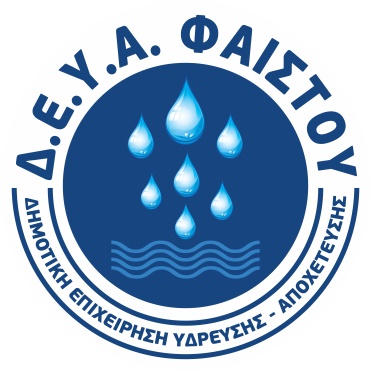 	Ημερομηνία:___/___/2018	 Αρ.Πρωτ.:________